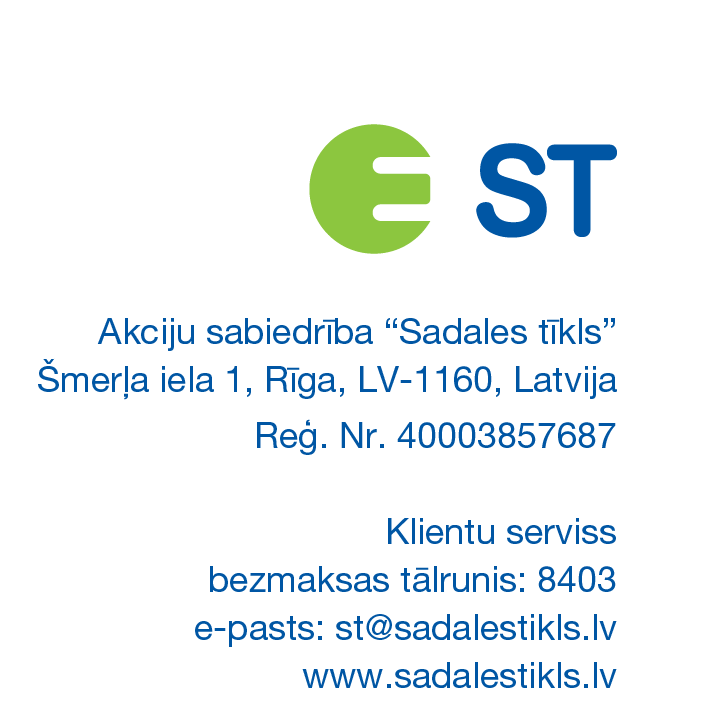 Rīga20.09.2019 Nr. 30AT00-04/TN-1453Uz 13.09.2019 Nr. N-1272Tehniskie noteikumi AS "Sadales tīkls" elektroenerģijas tīklu pārvietošanai OBJEKTA RAKSTUROJUMSObjekta atrašanās vieta: Brīvības iela 1, Ilūkste, Ilūkstes nov. (44070020188)Objekta nosaukums: 20 kV un 0,4 kV EPL pārvietošanaNORĀDĪJUMI PROJEKTĒŠANAI20kV elektroietaises:2.1.1. Demontēt esošos VS atdalītājus A-20-1 un A-20-23;
2.1.2. Demontēt esošo 20kV gaisvadu līnijas nozari LN-1318;
2.1.3. Demontēt esošo 20kV GVL LN-20 no balsta Nr.63 līdz balstam Nr.52A, balstu Nr.52A nostiprināt atbilstoši līnijas pagrieziena leņķim;
2.1.4. Pārbūvēt 20 kV GVL LN-20 par 20 kV KL no balsta Nr. 61 līdz balstam Nr. 52A; 
2.1.5. Izbūvēt savienojumu ar esošo 20kV KL LN-20 no a/st. 39 (blakus A-20-1), projektēt 20kV KL izbūvi ārpus ceļa nodalījuma joslas;
2.1.6. Pārvietot esošos 20kV GVL LN-20 balstus Nr.62 un Nr.61 ārpus meža joslas. Balstu Nr.61 pārbūvēt par komutācijas punktu, izmantojot esošo demontēto atdalītāju A-20-23.Transformatoru apakšstacijas:2.2.1. Izbūvēt 20/0,4 kV brīvgaisa ( I tipa balstā) transformatora apakšstaciju 20kV GVL LN-23 starp balstiem Nr. 57 un Nr. 58 ar 40 kVA transformatoru;
2.2.2. Demontēt esošo transformatora apakšstaciju TP-1318.
0,4kV elektroietaises:2.3.1 Izbūvēt 0,4 kV KL no jaunizbūvētas brīvgaisa transformatora apakšstacijas līdz esošajiem abonentiem “Putnu ferma” ar slodzes punktiem 312il11001, 312il11002, 312il11003.
2.3.2. Izbūvēt 0,4 kV KL no jaunizbūvētas brīvgaisa transformatora apakšstacijas līdz TP-1318 L-1 balstam Nr. 18;
2.3.3. Demontēt esošo 0,4 kV TP-1318  GVL līdz abonentiem “Putnu ferma” un L-1 balstam Nr. 18.PĀRĒJĀS PRASĪBASBūvprojektu izstrādāt atbilstoši Latvijas Republikā spēkā esošajiem normatīvajiem aktiem (Latvijas būvnormatīviem, Ministru kabineta noteikumiem, Pašvaldību saistošajiem noteikumiem, Latvijas energostandartiem u.c.), kas regulē elektroietaišu projektēšanu un izbūvi;Būvprojekta materiālu specifikācijas un darbu apjomus izstrādāt atbilstoši jaunākajam AS "Sadales tīkls" apstiprinātam elektrotīklu materiālu un iekārtu grupu, apakšgrupu un kategoriju katalogam un darbu kalkulāciju sarakstam;Būvprojektā iekļaut izvērtējumu par būves izmantošanas pieļaujamību būvdarbu laikā, pirms visa būvobjekta pieņemšanas ekspluatācijā;Būvprojektā ir jāiekļauj zemes īpašnieku saraksts, kurus būvorganizācijai ir jābrīdina pirms būvdarbu uzsākšanas;Visus nosacījumus, kas radušies saskaņojot projektu ar zemju īpašniekiem vai šķērsojamo komunikāciju īpašniekiem, apkopot uz atsevišķas lapas;Būvprojektam pievienot elektrotīklu konstruktīvo elementu izpildījuma rasējumus, ja nav pielietoti LEK standarta risinājumi;Elektrotīkla pārejām pār šķēršļiem un šķērsojumiem ar citām inženierkomunikācijām jābūt izstrādātiem līniju trašu šķērsprofiliem, atbilstošajā mērogā;Būvprojektam ir jāpievieno darbu izpildes plāns ar objekta izbūvei nepieciešamo atslēgumu skaitu un katra atslēguma ilgumu, atslēdzamo elektrolīnijas posmu, atslēdzamo klientu skaitu un aprēķinātām klientstundām, veicamo darbu aprakstu, nepieciešamo brigāžu un darbinieku skaitu un elektroapgādes shēma ar realizācijas posmiem;Būvprojektu saskaņot ar Valsts uzraudzības dienestiem, virszemes un apakšzemes komunikāciju īpašniekiem un zemes īpašniekiem;Būvprojekta dokumentāciju iesniegt uz saskaņošanu portālā saskano.sadalestikls.lv;Pilnā apjomā izstrādāta būvprojekta 2 (divus) oriģināla eksemplārus ar visiem oriģinālajiem skaņojumiem un 2 (divas) projekta kopijas jāiesniedz papīra formā, kā arī 1 (vienu) kopiju elektroniskā veidā kompaktdiskā, kurā jābūt ieskenētam pilnam projektam (katra lapa) ar visiem saskaņojumiem un piezīmēm no skaņotājiem *.pdf formātā, trases plāns un principiālā shēma *.dwg formātā un specifikācijas un darbu apjomi *.xls formātā;Ar šiem Tehniskiem noteikumiem, lai uzsāktu būvprojekta izstrādi tiesību normatīvajos aktos noteiktajā kārtībā, AS "Sadales tīkls" pilnvaro Pieprasītāju, un tā būvprojekta izstrādātāju,  AS "Sadales tīkls" vārdā saņemt būvvaldes projektēšanas nosacījumus pirms būvniecības ieceres iesniegšanas būvvaldē (1.būvju grupai), sagatavot, parakstīt un iesniegt būvvaldē būvniecības ieceres dokumentus (būvniecības ieceres iesniegumu, būvprojektu minimālā sastāvā (2. un 3. būvju grupas būvēm), paskaidrojuma rakstu (1.grupas būvēm) vai apliecinājuma karti (2. un 3.grupas būvju atjaunošanai)), būvprojektu un saņemt būvvaldes akceptu par būvniecības ieceri (atzīmi paskaidrojuma rakstā vai apliecinājuma kartē) vai būvatļauju ar būvprojektēšanas nosacījumiem, saņemt būvvaldes atzīmi būvatļaujā par būvprojektēšanas nosacījumu izpildi, kā arī normatīvajos aktos noteiktajos gadījumos nodrošināt būvvaldes informēšanas procedūru, ja elektroietaišu būvdarbu veikšanai būvvaldes saskaņojums (akcepts uz paskaidrojuma raksta vai apliecinājuma kartes, būvvaldes izsniegta būvatļauja) nav nepieciešams. Atgādinām, ka Pieprasītājam un būvprojekta izstrādātājam ir pienākums nodrošināt būvniecības ieceres vai būvprojekta saskaņošanu ar nekustamā īpašuma īpašniekiem;Būvprojektu var izstrādāt būvkomersantu reģistrā reģistrēti projektēšanas komersanti kuru kontaktinformāciju var atrast internetā mājas lapā https://bis.gov.lv/bisp/lv/specialist_certificates;Enerģētikas likuma 23.panta 2.daļa nosaka, ka esošo energoapgādes komersantu objektu pārvietošanu pēc pamatotas nekustamā īpašuma īpašnieka prasības veic par nekustamā īpašuma īpašnieka līdzekļiem. Tas nozīme, ka esošo energoapgādes objektu pārvietošanu var veikt tikai tādā gadījumā, ja ir atrasts to pārvietošanas tehniskais risinājums un pārvietošanas ierosinātājs (zemes īpašnieks) sedz nepieciešamās darbu izmaksas. Pārvietošanas izmaksās tiek iekļautas arī jauna elektroapgādes objekta projektēšanas un izbūves izmaksas;Nosacījumi derīgi vienu gadu no to izsniegšanas dienas.Šis dokuments ir parakstīts ar drošu elektronisko parakstu un satur laika zīmogu.Daļas vadītājs:  Kaspars SīmanisSagatavoja: Aleksandrs DudeničsTel. 8403Ilūkstes novada pašvaldībaiBrīvības ielā 7,Ilūkstē, LV-5447;dome@ilukste.lv